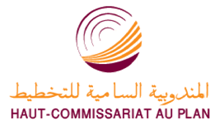 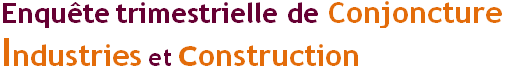 Appréciations des chefs d’entreprises pour le deuxième trimestre 2015Au deuxième trimestre 2015, la production industrielle manufacturière aurait connu, selon 35% des patrons, une hausse et, selon 21%, plutôt une baisse. Au total, une légère amélioration aurait été enregistrée, attribuable principalement à une augmentation de la production dans les branches d’activités des «Industries alimentaires» et de la          «fabrication d’autres produits minéraux non métalliques». Les carnets de commandes du secteur ont été jugés d’un niveau normal par 62% des chefs d’entreprises et peu garnis par 31%. Quant à l’emploi, il aurait connu, selon 34% des patrons, une hausse et, selon 32%, une baisse. Dans ce contexte, le taux d’utilisation de la capacité productive (TUC) se serait établi à 76% au deuxième trimestre 2015. La production du secteur de l’industrie extractive aurait, en revanche, affiché, au deuxième trimestre 2015, une baisse selon la majorité des patrons, due, en particulier, à une régression de la production des        « Autres industries extractives», notamment celle des phosphates. La situation des carnets de commande a été, par ailleurs, jugée d’un niveau normal par la plupart des chefs d’entreprises de ce secteur. L’emploi, de son côté, aurait connu une stabilité selon la quasi-totalité des patrons. Pour ce qui est du TUC, il se serait établi, dans  ce secteur, à 50%, au deuxième trimestre 2015. En ce qui concerne les secteurs des industries énergétique et environnementale, la production aurait connu une augmentation selon  la déclaration de la majorité des chefs d’entreprises, imputable, pour le secteur énergétique, à une hausse de la « Production et distribution d’électricité, de gaz, de vapeur et d’air conditionné» et à une hausse du «Captage, traitement et distribution d’eau» pour le secteur de l’industrie environnementale. Les carnets de commandes ont été jugés d’un niveau normal par la totalité des chefs d’entreprises des deux secteurs. Quant à l’emploi, il aurait connu également une progression d’après la majorité des patrons. Dans ces conditions, le TUC se serait établi à 87% au deuxième trimestre 2015 pour le secteur énergétique et à 50% pour l’industrie environnementale.    Dans le secteur de la construction, l’activité aurait connu, selon 35% des patrons, une hausse au deuxième trimestre 2015 et, selon 25%, une baisse. Cette légère augmentation aurait été principalement le fait d’une amélioration de l’activité dans le « Génie Civil » et dans la «Construction de bâtiments», alors que  dans les  «Travaux de Construction Spécialisés», l’activité aurait connu, plutôt, une baisse.La situation des carnets de commande dans ce secteur a été jugée d’un niveau normal par 57% des patrons et peu garnie par 30% d’entre eux. Quant à l’emploi, une stabilité aurait été exprimée selon 70% des patrons. Dans ce contexte, le taux d’utilisation de la capacité productive (TUC) se serait établi à 67% au deuxième trimestre 2015.Anticipations des chefs d’entreprises pour le troisième  trimestre 2015La production industrielle manufacturière anticipée pour le troisième  trimestre 2015 devrait connaître, selon 47% des chefs d’entreprises, une hausse et, selon 21%, une baisse. Cette amélioration concernerait, principalement, les activités des «Industries alimentaires» et celles de l’« Industrie chimique». Quant à l’emploi, 41% des chefs d’entreprises prévoient une stabilité des effectifs et 39% une hausse pour le 3ème trimestre 2015.Dans le secteur de l’industrie extractive, les anticipations pour le troisième trimestre 2015 affichent, selon la majorité des patrons, une hausse de la production, imputable à une progression de la production dans les « Autres industries extractives». S’agissant de l’industrie énergétique, et selon presque la totalité des chefs d’entreprises, la production connaîtrait une augmentation, portée par une hausse de la « Production et distribution d’électricité, de gaz, de vapeur et d’air conditionné». Pour l’industrie environnementale, la plupart des industriels prévoient une stabilité de la production, notamment, dans les activités du  «Captage, traitement et distribution d’eau». En ce qui concerne le secteur de la Construction, les anticipations avancées pour le troisième trimestre 2015, font ressortir une stabilité de l’activité selon 61% des chefs d’entreprises et une hausse selon 23%. Cette stabilité résulterait de l’effet conjugué de la hausse d’activité prévue au niveau du «Génie Civil»  et de la stagnation des activités des «Travaux de Construction Spécialisés » et des activités de « Construction de Bâtiments ». Cette évolution serait accompagnée par une stabilité des effectifs employés pour les deux tiers des chefs d’entreprises. 